ROTEIRO DE ATIVIDADES COMPLEMENTARES DE ESTUDO – COVID 19CMEI ZILDA ARNSPROFESSORA: SILMARATURMA: EDUCAÇÃO INFANTIL 3 kPERÍODO DE REALIZAÇÃO: 05 a 09 de Outubro de 2020Senhores pais e responsáveisVocês estão recebendo as Atividades Complementares de Estudo para o período de isolamento-COVID 19. Necessito muito de sua participação para que essas atividades sejam realizadas pelo seu filho. Os senhores precisam organizar um tempo, em casa, para a realização das atividades e para que seu filho possa estudar com tranquilidade.No roteiro a seguir estão as atividades e todas as orientações para sua execução. Tudo está descrito de forma simples. Mas se houver alguma dúvida podem entrar em contato comigo pelo Whatsapp, estarei à disposição para ajudar.Seu filho deverá realizar todas as atividades. Ele terá o período estipulado para concluir essas atividades. Cuidem-se e cuidem de sua família. Em breve tudo estará bem.Um abraço,Professora: Segunda-feira 05 de OutubroTerça-feira 06 de OutubroQuarta-feira 07 de OutubroQuinta-feira 08 de OutubroSexta-feira 09 de outubroVideo ou audio do professorOlá familia! Aula de hoje será sobre brincadeiras indigenas . Aula do dia 28/09/2020O QUE VAMOS ESTUDAR?Saberes e conhecimentos(EI03CG02) demonstrar controle e adequação do uso de seu corpo em brincadeiras e jogos, escuta e reconto de histórias, atividades artísticas, entre outras possibilidades.Corpo, gesto e movimento: coordenação motora ampla, relacionar brincadeiras a outras culturas.Escuta, fala, pensamento e imaginação: ouvir história para aguçar a imaginaçao diate do conteúdo Espaços, tempos, quantidades, relações e transformações: percepção comparação entre objetos. Percepção visual.Traços, sons, cores e formas: Explorar formas variadas dos objetos.Eu, o outro e nós: interação familiar, valorizar diferentes culturas através de brincadeiras, oralidade através de cantigasPARA QUE VAMOS ESTUDAR ESSES CONTEÚDOS(EI03ET01) Estabelecer relações de comparação entre objetos, observando suas propriedades.Diferenciar diante de objetos  figuras e formasConhecer diferentes povos e suas culturas por meio de pesquisas, filmes, fotos, entrevistas, relatos e outros.(EI03EO06) manifestar interesse e respeito por diferentes culturas e modos de vida.Participar de jogos e brincadeiras que permitam: andar e correr de diversas maneiras, saltar e gesticular.COMO	VAMOS	ESTUDAR	OS CONTEÚDOS?https://youtu.be/OGbfte8i6SM(musica brincadeiras patati patata)atividade 1BRINCADEIRA PETECA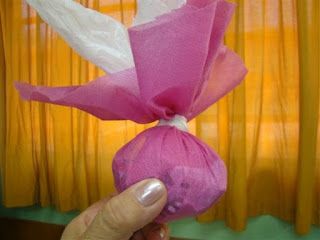 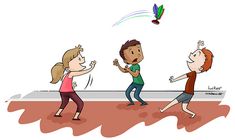 Atividade 2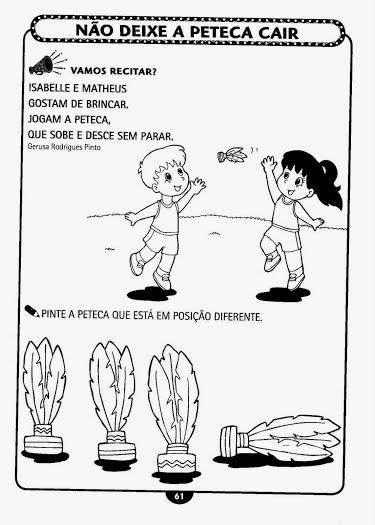 COMO VAMOS REGISTRAR O QUE APRENDEMOS?Realizar as atividades propostas na prática.através da participacao com fotos enviadas a professorarealizando atividades impressa.Video ou audio do professorNa aula de hoje vamos realizar algumas brincadeiras, assim como brincar com as cores colorindo e realizando colagens em um lindo avião ao som da musica aquarela. O QUE VAMOS ESTUDAR?Saberes e conhecimentosO eu, o outro e nós: interação familiar para a construção de novos conhecimentos, oralidade através da musicalização.Espaços, tempos, quantidades, relações e transformações: conhecimento de mundo, céu e nuvens, conhecimento cientifico através do avião.Traços, sons, cores e formas: Explorar formas variadas dos objetos, realizar colagens.Corpo gesto e movimento: brincadeiras que favorecem a  Coordenação motora ampla. Dançar pular gesticular.PARA QUE VAMOS ESTUDAR ESSES CONTEÚDOSEI03EO02) Agir de maneira independente, com confiança em suas capacidades, reconhecendo suas conquistas e limitações.Manifestar iniciativa na escolha de brincadeiras e atividades, na seleção de materiais e na busca de parcerias, considerando seu interesse.EI03ET04) Registrar observações, manipulações e medidas, usando múltiplas linguagens (desenho, registro por números ou escrita espontânea), em diferentes suportes.Utilizar instrumentos não convencionais (mãos, pés, polegares, barbante, palitos ou outros) para comparar diferentes elementos, estabelecendo relações de distância, tamanho, comprimento e espessura.EI03CG02) demonstrar controle e adequação do uso de seu corpo em brincadeiras e jogos, escuta e reconto de histórias, atividades artísticas, entre outras possibilidades.Percorrer trajetos inventados espontaneamente ou propostos: circuitos desenhados no chão, feitos com cordas, elásticos, tecidos, mobílias e outros limitadores e obstáculos para subir, descer, passar por baixo, por cima, por dentro, por fora, na frente, atrás, contornar demonstrando controle e adequação corporal e outros.Participar de jogos e brincadeiras que permitam: andar e correr de diversas maneiras, saltar e gesticular.(EI03EF02) Inventar brincadeiras cantadas, poemas e canções, criando rimas, aliterações e ritmos.Participar de situações que envolvam cantigas de roda e textos poéticos.Participar de brincadeiras cantadas e cantar músicas de diversos repertórios.COMO	VAMOS	ESTUDAR	OS CONTEÚDOS?Assistindo aula Paraná29/09/2020 disponivel em: Assistindo video musical disponivel em: https://youtu.be/xT8HIiFQ8Y0Atividade MÚSICA: AQUARELAENTRE AS NUVENS VEM SURGINDO UM LINDO AVIÃO ROSA A GRENÁ TUDO EM VOLTA COLORINDO COM SUAS LUZES A PISCAR...PINTE O AVIÃO E COLE ALGODÃO NAS NUVENS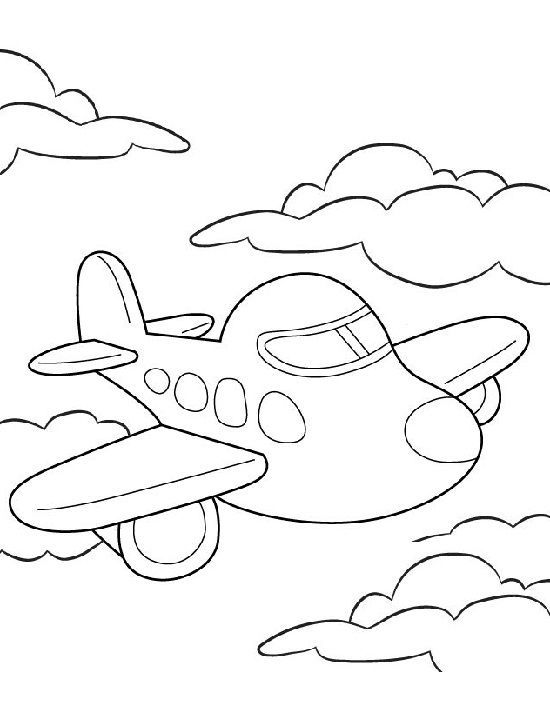 COMO VAMOS REGISTRAR O QUE APRENDEMOS?Realizando todas as atividades propostas na aula. Realizando atividade impressa.Registre os momentos com fotos ou vídeos envie ao professor(a)Video ou audio do professorQue o dia de vocês seja lindo e com muitas novidades! Nesta semana da criança faremos algumas atividades impressas, assim como realizar algumas brincadeiras.O QUE VAMOS ESTUDAR?Saberes e conhecimentosO eu, o outro e nós: interação familia e escola, desenvolvimento das potencialidades, autonomia para escolhas de brinquedos e brincadeirasCorpo, gesto e movimento: manusear objetos diversificados coordenação motora amplaTraços, sons, cores e formas: registro gráficoEscuta, fala, pensamento e imginação: ouvir cantigas, historia cantada, oralidade.PARA QUE VAMOS ESTUDAR ESSES CONTEÚDOS(EI03CG05) coordenar suas habilidades manuais no atendimento adequado a seus interesses e necessidades em situações diversas.Realizar conquistas relacionadas às suas habilidades manuais.EI03TS02) Expressar-se livremente por meio de desenho, pintura, colagem, dobradura e escultura, criando produções bidimensionais e tridimensionais.Desenhar, construir e identificar produções bidimensionais e tridimensionais.Experimentar possibilidades de representação visual bidimensional e tridimensional, utilizando materiais diversos: caixas, tecidos, tampinhas, gravetos, pedrinhas, lápis de cor, giz de cera, papéis etcEI03EF01) Expressar ideias, desejos e sentimentos sobre suas vivências, por meio da linguagem oral e escrita (escrita espontânea), de fotos, desenhos e outras formas de expressão.Elaborar hipóteses sobre a escrita para aproximar-se progressivamente do uso social e convencional da língua.COMO	VAMOS	ESTUDAR	OS CONTEÚDOS?Assistindo video ludico  sobre brinquedos e brincadeiras https://youtu.be/OGbfte8i6SM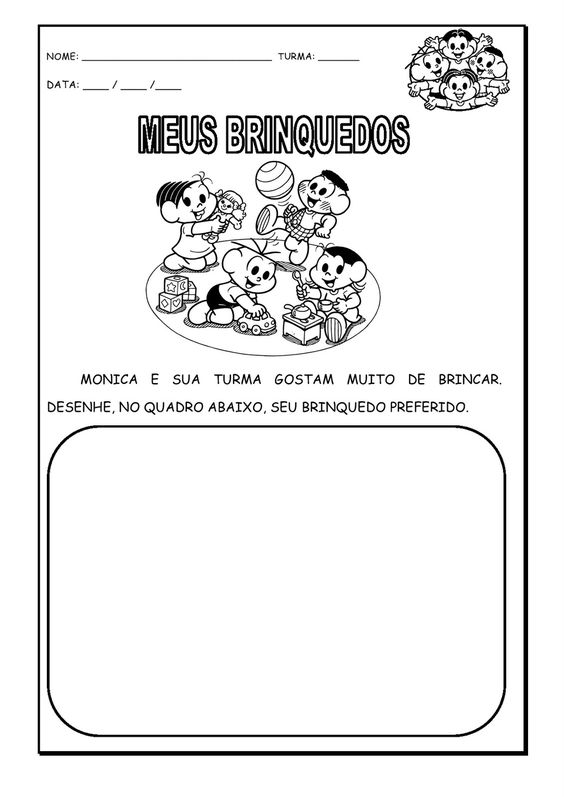 COMO VAMOS REGISTRAR O QUE APRENDEMOS?Registre os momentos com fotos ou vídeos envie ao professor(a).Realizando as atividades impressasAssistindo os videos propostosVideo ou audio do professorNa aula de hoje iremos realizar algumas colagens para isso iremos assistir a aula paraná .O QUE VAMOS ESTUDAR?Saberes e conhecimentosEu, o outro e nós: Escuta, fala, pensamento e imaginação: ouvir histórias, identificar partes da históriaCorpo, gesto e movimento: Traços, sons, cores e formas: manusear objetosEspaços, tempos, quantidades, relações e transformações: PARA QUE VAMOS ESTUDAR ESSES CONTEÚDOS(EI03EO01) Demonstrar empatia pelos outros, percebendo que as pessoas têm diferentes sentimentos, necessidades e maneiras de pensar e agir.Respeito à individualidade e à diversidade.Linguagem corporal como expressão de ideias e sentimentos: oral, gestual, corporal, gráfica e outras.(EI03EO05) Demonstrar valorização das características de seu corpo e respeitar as características dos outros (crianças e adultos) com os quais convive.Perceber seus atributos corporais, expressando-os de diferentes formas e contribuindo para a construção de sua imagem corporal.Observar e relatar sobre suas características, observando-se em fotos e imagens.Observar e respeitar as características das diversas fases do desenvolvimento humano.COMO	VAMOS	ESTUDAR	OS CONTEÚDOS?Ouvir historia: https://www.youtube.com/watch?v=lwOLnchEfKkHistoria cantada a casa sonolentaATIVIDADE 1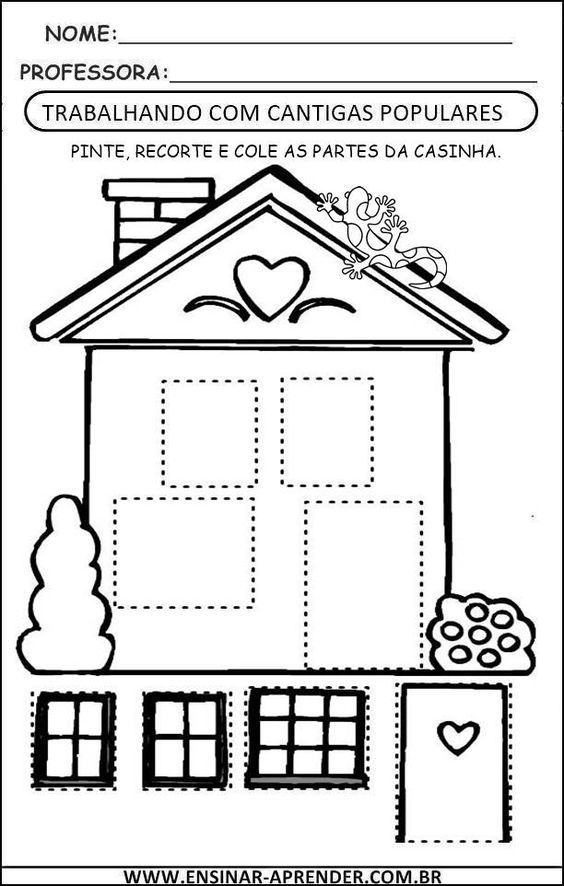 COMO VAMOS REGISTRAR O QUE APRENDEMOS?Realizando as atividades impressasRealizando todas as atividades propostas na aula, bem como fazer registros dos momentos da realização das atividades com fotos ou vídeos que deverão ser enviados ao professor (a).Video ou audio do professorNa aula de hoje falaremos sobre os numeros para isso vamos assistir a historia disponivel em:https://www.youtube.com/watch?v=7_Yf8tFdNlcO QUE VAMOS ESTUDAR?Saberes e conhecimentosEspaços, tempos, quantidades, relações e transformações:  noção de quantidade, noção de tempo e temperatura ( noite e dia)Escuta, fala, pensamento e imginação: oralidade através da musicalização e históriaO eu, o outro e nós: orgaos e sentidos. Alfato, paladar, audicão,visao e tatoTraços, sons, cores e formas: desenhos, pinturas. recortesCorpo gesto e movimento: coordenação motora ampla ( movimentos corrdenados, tonus muscularPARA QUE VAMOS ESTUDAR ESSES CONTEÚDOS?((EI03EO05) demonstrar valorização das características de seu corpo e respeitar as características dos outros (crianças e adultos) com os quais convive.Perceber seus atributos corporais, expressando-os de diferentes formas e contribuindo para a construção de sua imagem corporal.Perceber o próprio corpo e o do outro, reconhecendo as diferenças e semelhanças das pessoas quanto a: cabelos, pele, olhos, altura, peso e etc.Identificar e respeitar as diferenças reconhecidas entre as características femininas e masculinas.COMO	VAMOS	ESTUDAR	OSCONTEÚDOS?Assistir a história	disponível	em: https://www.youtube.com/watch?v=aeL1_YfetacAtividade 1.VISÃO: OLHOS    AUDIÇÃO: OUVIDOS     TATO: MÃOSALFATO: NARIZ      PALADAR: LÍNGUAPROCURE EM REVISTAS AS IMAGENS CORRESPONDENTESRECORTE E COLE EM CADA QUADRADO. (CASO NÃO TENHA REVISTAS DESENHE)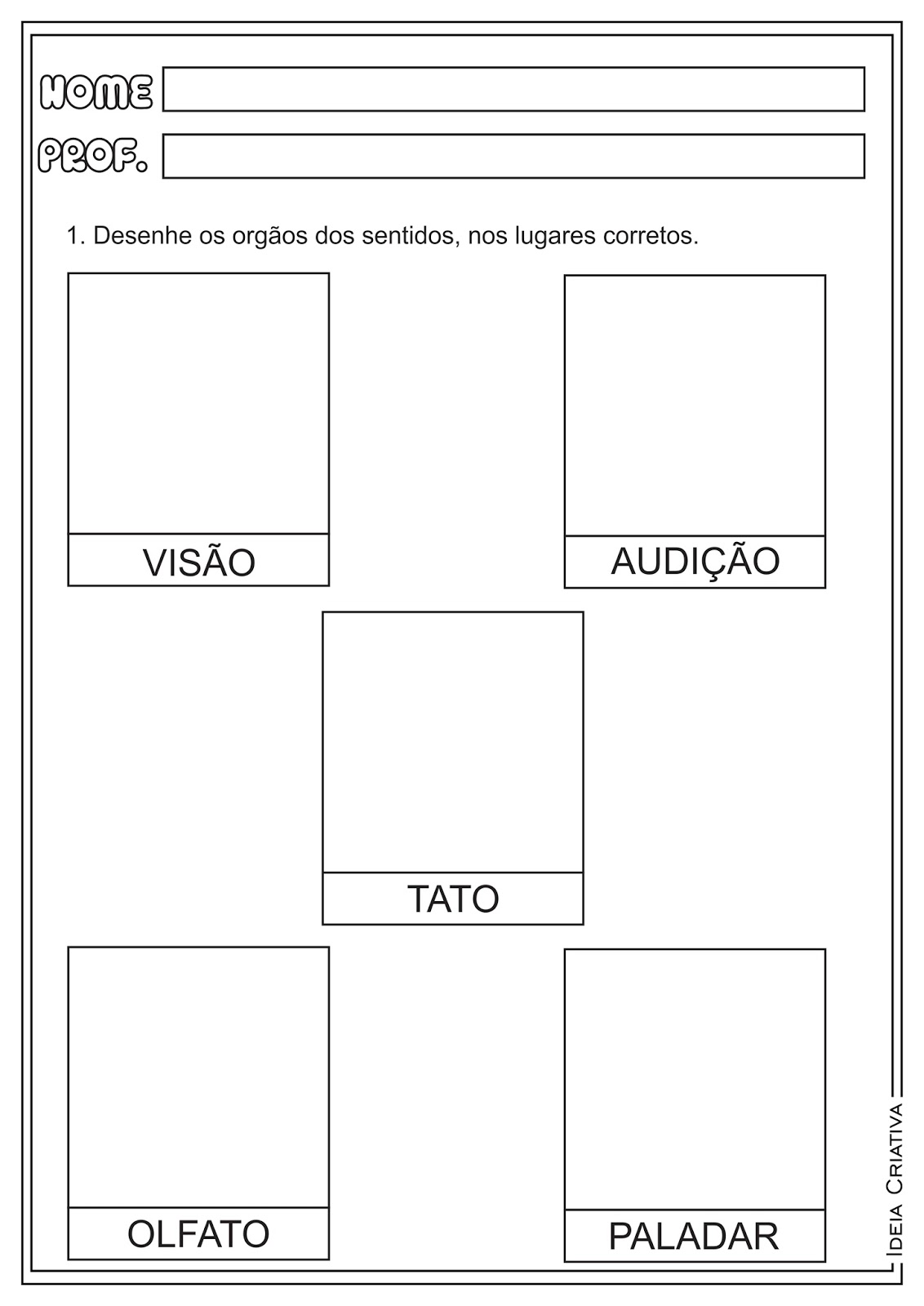 COMO VAMOS REGISTRAR O QUE APRENDEMOS?Realizando todas as atividades propostas na aula, bem como fazerregistros dos momentos da realização das atividades com fotos ou vídeos que deverão ser enviados ao professor (a). Realizando atividades impressas.